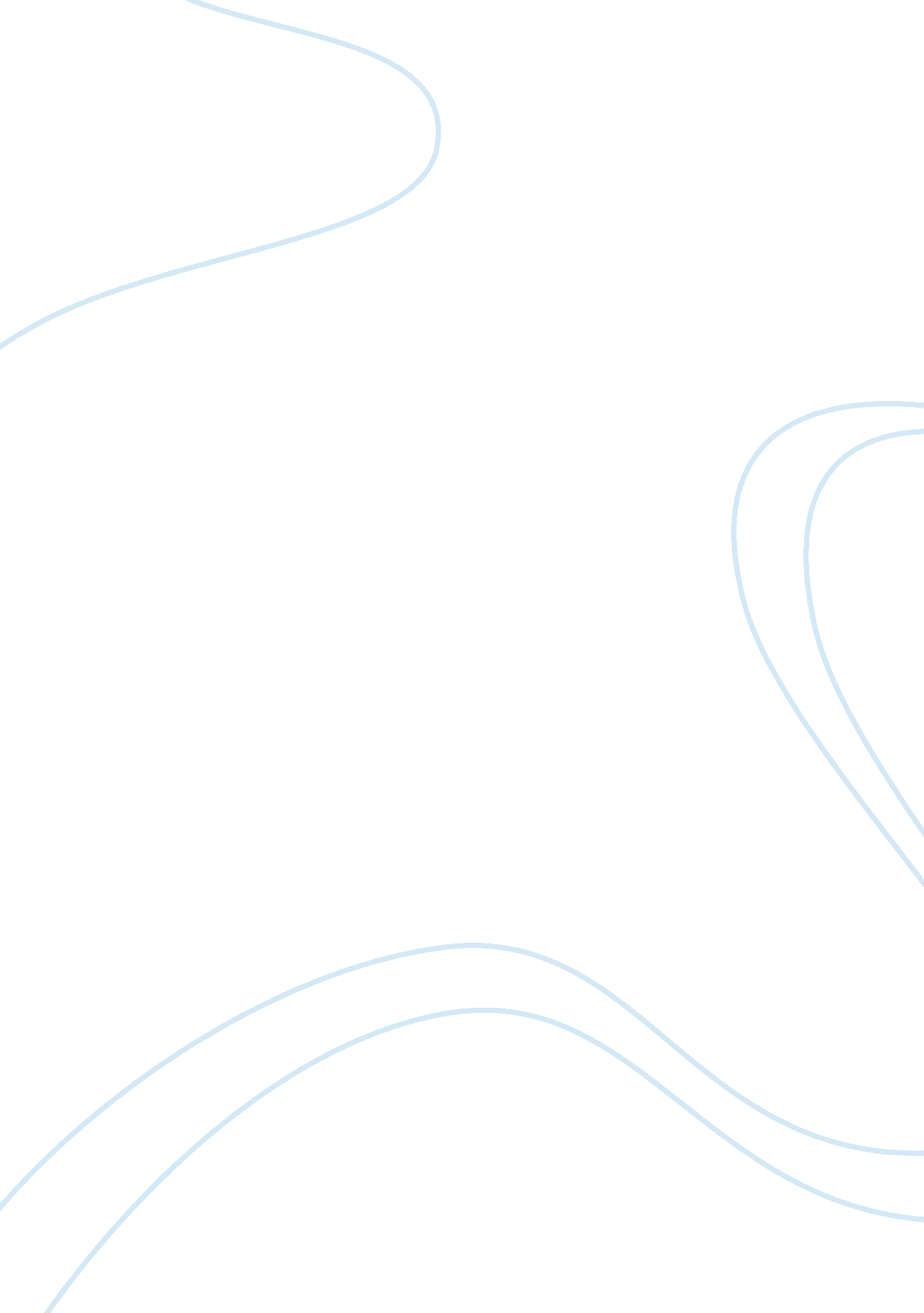 Kalidasa, sakuntala and the ring of recollection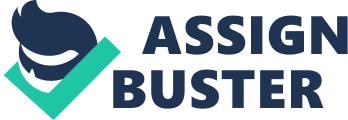 Heroic RomanceKind of play it is; he’s a hero and a romance. King DusyantaHe is the main hero and ruler of Hastinapura, a royal sage of the lunar dynasty of Puru.. Desires to love Sakuntala; marries her. Anasuya (“ Without Envy”)Young female ascetic, friend of Sakuntala. Helps in bringing two lovers together. GautamiThe senior female ascetic. Gautami river; Sakuntala’s motherMaricaA divine sage; master of the celestial hermitage in which Sakuntala gives birth to her son; father of Indra, king of the gods, whose armies Dusyanta leads. Ring of RecollectionWhat Dusyanta gives to Sakuntala to use as proof of their marriage when she comes to the palace to join him. When Sakuntala lost the ring in the river, a fisherman discovers it in the belly of a fishDelusionSakuntala accuses the king of this; she trusted him and he rejects her; she doesn’t understand why he doesn’t remember. With his other wife he still feels that he’s missing something. JasmineThe story identify the jasmine vine with Sakuntala as delicate. AsceticsKing is suppose to protect hermits and ascetics. self-denial pleasures focus on godSakuntalaSweet and innocent, but very naive girl. Abandoned her parents at birth and grows up in a small hermitage (like a monastery). The heroine; daughter of the royal sage Visvamitra and the celestial nymph Menaka, adoptive daughter of the ascetic Kanva. Priyamvada (“ Sweet Talker”)Sakuntala’s friend; loves to tease, laugh and has a way with words. Helps in bringing the two lovers together. Matali: Indra’s charioteer. IndraThe god that fights the demons. The Wheel of EmpireThe son turns is; Dasyunta sees his son he sees that he can become king; this is the image used. MemoryThe old man cursed Sakuntala so that Dusyanta would forget her, and the only way that he will remember her is if she offers some token of proof (the ring). Dusyanta’s memory returns when he is presented with the ring by the fisherman. Mango Treeidentify with Dusyanta. Jasmine creeper who chose the mango tree in marriage. Mango shoots are made for Sakuntala’s pleasure. Represents her longing for a husband. AestheticPlay is beautiful, feel and moved by playBuffoon (Madhavya)The king’s comical brahman companion. Differs from king in every respect. KanvaSakuntala’s foster father; master of hermitage; a master of sage belonging to the lineage of the divine creator Marica, and thus related to Marica. SivaThe whole play is dedicated to Siva in many ways. ReunionAfter Dusyanta defeats his enemies — and returns to earth, he is given a chance to reunite with Sakuntala who becomes his queen and bear him a son. After two years they are brought together, his memory is restored and a heroic king that helped the gods defeat the demons. He is able to touch the boys amulet. They are urged not to condemn each other. 